1	Source informationThis contribution was developed by IEEE 802.24 in accordance with the IEEE 802 policies and procedures, and represents the view of IEEE 802.2	BackgroundIEEE 802 has reviewed the report provided by ITU-R WP1A and provides the comments in the attachment. Contact:	LYNCH, Michael
E-mail:	freqmgr@ieee.orgAttachment 1Radiocommunication Study Groups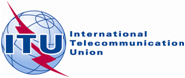 Received:	XX November 2015Document 1A/IEEE-3-EReceived:	XX November 2015XX November 2015Received:	XX November 2015English onlyInstitute of Electrical and Electronics EngineersInstitute of Electrical and Electronics EngineersREPORT ITU-R SM.2351-0Smart grid utility management systemsREPORT ITU-R SM.2351-0Smart grid utility management systems